HOJA DE INCRIPCIÓN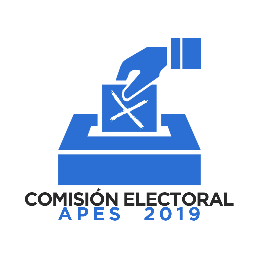 ELECCIONES APES 2019Nombre completo:Dirección:No. telefónico:	Correo Electrónico:Edad:	Ocupación:Cargo al que se inscribe:No. de DUI:	NIT:Para hacer constar que sí cumplo con los requisitos solicitados, marco con X los documentos que adjunto a esta solicitud:___	Fotocopia de DUI___	Fotocopia de NIT___	Hoja de Vida___	Constancia de miembro activo APES___	Solvencia del Comité de Ética de la APES___	Carta de interés (incluir propuestas para la gestión)___	Llenar hoja de inscripciónFinalmente, doy fe que cumplo los requisitos establecidos por la Comisión Electoral y los marcos legales internos de la APES; de lo contrario, pongo a disposición, en el caso de ser electo, mi cargo para que el órgano rector del proceso determine su asignación.Atentamente,F. __________________________Nombre completo de candidato